Dining AccommodationsNEAIR 2019 Summer WorkshopsCoffee:Please note: Coffee, tea, and water will be available throughout the workshop sessions.Better Bean (lunch and coffee)Address: 23 Central Square, Bridgewater, MA 02324Miles from Campus: 0.4milesHours of Operation: 7:00 am to 6:00 pmMenu: https://betterbeancoffee.com/Bridgewater Bagel & CoffeeAddress: 86 Spring St, Bridgewater, MA 02324Miles from Campus: 0.3 milesHours of Operation: 6:30 am to 1:00 pmMenu: N/AJuice MillAddress: 48 Central Square, Bridgewater, MA 02324Miles from Campus: 0.4 milesHours of Operation: 7:00 am to 4:30 pmMenu: http://www.juicemillbridgewater.com/MaryLou’s CoffeeAddress: 169 Spring St, Bridgewater, MA 02324Miles from Campus: 0.1 milesHours of Operation: 6:00 am to 9:00 pmMenu: https://marylous.com/Lunch Options:The Bear's Den CafeteriaAddress: Bridgewater State University, Rondileau Campus Center, 19 Park Avenue, Bridgewater, MA 02324Miles from Campus: *on campus (Menu for the week of July 22 is below)Hours of Operation: 7:30AM - 5:00PMMenu: Coming soonUncle Shawarama Food Truck Address: 85 Plymouth St, Bridgewater, MA 02324Miles from Campus: *on campusHours of Operation: 11:00 am to 10:00 pmMenu: N/ABarrett’s Ale HouseAddress: 425 Bedford St, Bridgewater, MA 02324Miles from Campus: 3.1 milesHours of Operation: 11:00 am to 1:00 amMenu: https://www.barrettsalehousebridgewater.com/assets/files/menus/Food-Menu-2-5-2019.pdfChattabox Thai Restaurant Address: 755 Bedford St # 1, Bridgewater, MA 02324Miles from Campus: 3.7 milesHours of Operation: 11:00 am to 9:30 pmMenu: http://www.thechattabox.com/Sugarcane Thai RestaurantAddress: 180 Winter St unit a, Bridgewater, MA 02324Miles from Campus: 3.7 milesHours of Operation: 11:30 am to 9:00 pmMenu: https://www.sugarcanecuisine.com/menu Also nearby: D’Angelo, Subway, 99 Restaurant, Papa Gino’s, McDonald’s, Burger King, Taco Bell/KFC, Emma’s Pub & Pizza, Riviera Café Brewhouse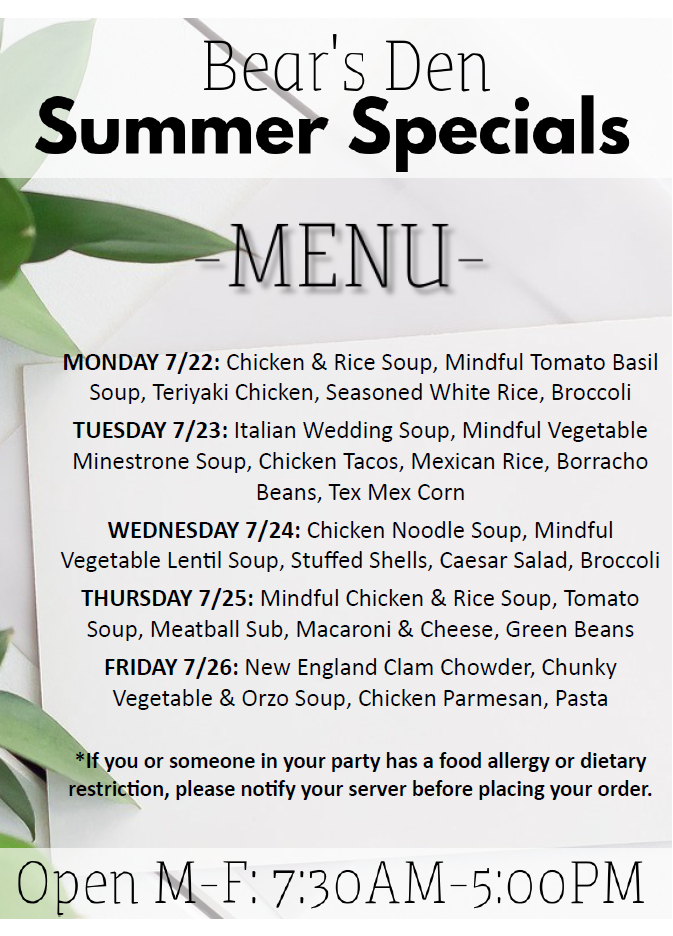 Coffee Map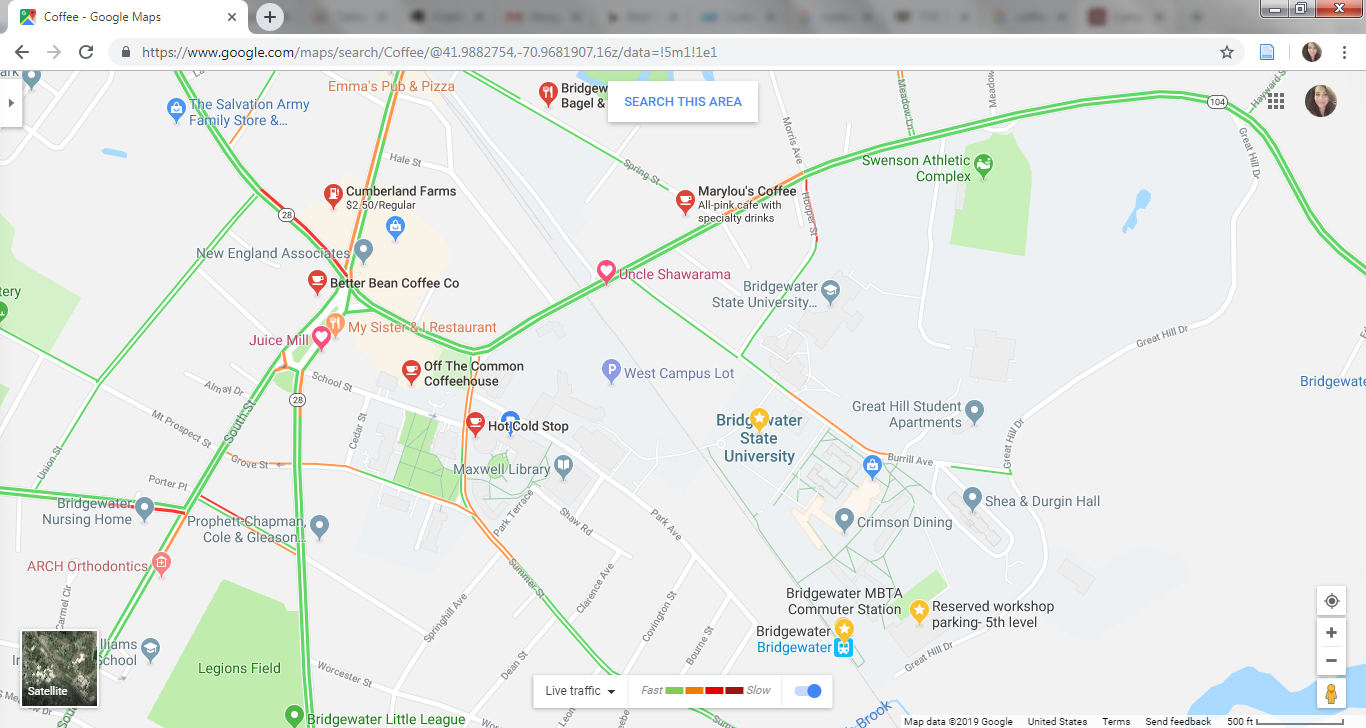 Lunch Map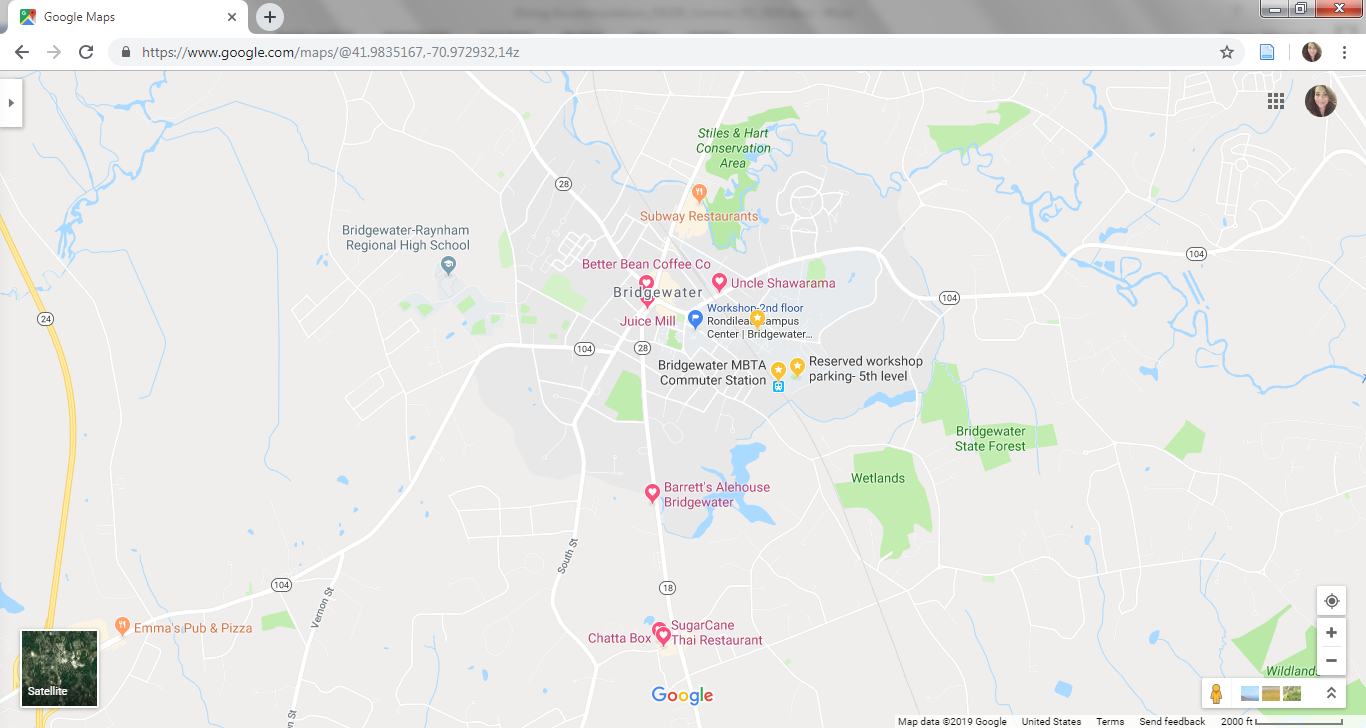 